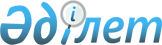 Об утверждении государственного образовательного заказа на дошкольное воспитание и обучение, размера подушевого финансирования и родительской платы на 2015 годПостановление акимата Житикаринского района Костанайской области от 8 июля 2015 года № 239. Зарегистрировано Департаментом юстиции Костанайской области 11 августа 2015 года № 5794

      В соответствии со статьей 31 Закона Республики Казахстан от 23 января 2001 года "О местном государственном управлении и самоуправлении в Республике Казахстан", подпунктом 8-1) пункта 4 статьи 6 Закона Республики Казахстан от 27 июля 2007 года "Об образовании" акимат Житикаринского района ПОСТАНОВЛЯЕТ:



      1. Утвердить государственный образовательный заказ на дошкольное воспитание и обучение, размер подушевого финансирования и родительской платы в дошкольных организациях образования Житикаринского района на 2015 год, финансируемых за счет целевых трансфертов из республиканского бюджета и средств местного бюджета, согласно приложениям 1, 2 к настоящему постановлению.



      2. Контроль за исполнением настоящего постановления возложить на заместителя акима района Досмухамедова А.К.



      3. Настоящее постановление вводится в действие по истечении десяти календарных дней после дня его первого официального опубликования.      Аким района                                М. Утешов

Приложение 1         

к постановлению акимата   

от 8 июля 2015 года № 239   Государственный образовательный заказ на дошкольное воспитание и обучение, размер подушевого финансирования и родительской платы в дошкольных организациях образования Житикаринского района на 2015 год, финансируемых за счет целевых трансфертов из республиканского бюджета

Приложение 2         

к постановлению акимата   

от 8 июля 2015 года № 239   Государственный образовательный заказ на дошкольное воспитание и обучение, размер подушевого финансирования и родительской платы в дошкольных организациях образования Житикаринского района на 2015 год, финансируемых за счет средств местного бюджета
					© 2012. РГП на ПХВ «Институт законодательства и правовой информации Республики Казахстан» Министерства юстиции Республики Казахстан
				№

п/пАдми-

нист-

ратив-

но-

тер-

рито-

риа-

льное

распо-

ложе-

ние

орга-

низа-

ций

дош-

коль-

ного

воспи-

та-

ния и

обу-

ченияКоличество воспитанников организаций дошкольного воспитания и обученияКоличество воспитанников организаций дошкольного воспитания и обученияКоличество воспитанников организаций дошкольного воспитания и обученияРазмер подушевого финансирования в дошкольных организациях образования в месяц (тенге)Размер подушевого финансирования в дошкольных организациях образования в месяц (тенге)Размер подушевого финансирования в дошкольных организациях образования в месяц (тенге)Размер родительской платы в дошкольных организациях образования в месяц (тенге)Размер родительской платы в дошкольных организациях образования в месяц (тенге)Размер родительской платы в дошкольных организациях образования в месяц (тенге)Размер родительской платы в дошкольных организациях образования в месяц (тенге)№

п/пАдми-

нист-

ратив-

но-

тер-

рито-

риа-

льное

распо-

ложе-

ние

орга-

низа-

ций

дош-

коль-

ного

воспи-

та-

ния и

обу-

ченияМини-

центры, органи-

зованные на базе органи-

заций образо-

ванияМини-

центры, органи-

зованные на базе органи-

заций образо-

ванияДош-

коль-

ные орга-

низа-

цииМини-центры, организованные на базе организаций образованияМини-центры, организованные на базе организаций образованияДош-

коль-

ные орга-

низа-

цииМини-

центры, органи-

зованные на базе органи-

заций образова-

нияМини-

центры, органи-

зованные на базе органи-

заций образова-

нияДошкольные организацииДошкольные организации№

п/пАдми-

нист-

ратив-

но-

тер-

рито-

риа-

льное

распо-

ложе-

ние

орга-

низа-

ций

дош-

коль-

ного

воспи-

та-

ния и

обу-

ченияс пол-

ным днем пре-

быва-

нияс непо-

лным днем пре-

быва-

нияДош-

коль-

ные орга-

низа-

циис полным днем пребы-

ванияс непол-

ным днем пребы-

ванияДош-

коль-

ные орга-

низа-

циис пол-

ным днем пре-

быва-

нияс не-

пол-

ным днем пре-

бы-

ва-

нияясе-

льные груп-

пы (до 3-х лет)дош-

коль-

ные группы (от 3-6 лет)1Город Жити-

кара12019285583875182Село Милю-

тинка Жити-

карин-

ского района151274032003Село Забе-

ловка Жити-

карин-

ского района241274044004Село Чай-

ковс-

кое Жити-

карин-

ского района131274035005Село Тох-

тарово Тох-

таров-

ского сельс-

кого округа Жити-

карин-

ского района141274038806Село Тими-

рязево Жити-

карин-

ского района151274050007Село Шев-

чен-

ковка Жити-

карин-

ского района5127402500№

п/пАдминистра-

тивно- территори-

альное расположение организаций дошкольного воспитания и обученияНаименование организации дошкольного воспитания и обученияКоличество воспитан-

никовРазмер подушевого финан-

сирования в расчете на одного воспитан-

ника в месяц (тенге)Размер родительской платы в расчете на одного воспитанника в месяц (тенге)1Город ЖитикараГосударственное коммунальное казенное предприятие "Ясли-сад "Балапан" государственного учреждения "Отдел образования акимата Житикаринского района"17014488до 3-х лет - 5838от 3-6 лет

75182Город ЖитикараМини-центр с неполным днем пребывания при коммунальном государственном учреждении "Средняя школа № 2" государственного учреждения "Отдел образования акимата Житикаринского района" 323445от 3-6 лет – 24003Город ЖитикараМини-центр с неполным днем пребывания при коммунальном государственном учреждении "Средняя школа № 3" государственного учреждения "Отдел образования акимата Житикаринского района"1003445от 3-6 лет 24004Город ЖитикараМини-центр с неполным днем пребывания при коммунальном государственном учреждении "Средняя школа № 4" государственного учреждения "Отдел образования акимата Житикаринского района"993445от 3-6 лет 18655Город ЖитикараМини-центр с неполным днем пребывания при коммунальном государственном учреждении "Гимназия" государственного учреждения "Отдел образования акимата Житикаринского района"453445от 3-6 лет 26406Город ЖитикараМини-центр с неполным днем пребывания при коммунальном государственном учреждении "Средняя школа № 9 имени Естая Есжанова" государственного учреждения "Отдел образования акимата Житикаринского района"803445от 3-6 лет 19807Город ЖитикараМини-центр с неполным днем пребывания при коммунальном государственном учреждении "Средняя школа № 10" государственного учреждения "Отдел образования акимата Житикаринского района"703445от 3-6 лет 27608Город ЖитикараМини-центр с неполным днем пребывания при коммунальном государственном учреждении "Средняя школа № 12" государственного учреждения "Отдел образования акимата Житикаринского района"1003445от 3-6 лет 24009Город ЖитикараМини-центр с неполным днем пребывания при коммунальном государственном учреждении "Основная школа № 1" государственного учреждения "Отдел образования акимата Житикаринского района"253445от 3-6 лет 165010Село Аккарга Житикаринс-

кого районаМини-центр с полным днем пребывания при коммунальном государственном учреждении "Аккаргинская средняя школа" государственного учреждения "Отдел образования акимата Житикаринского района"2012338от 3-6 лет 400011Село Тургеновка Большевистс-

кого сельского округа Житикаринского районаМини-центр с неполным днем пребывания при коммунальном государственном учреждении "Большевистская средняя школа" государственного учреждения "Отдел образования акимата Житикаринского района"163445от 3-6 лет 66012Село Кусакан Большевистс-

кого сельского округа Житикаринс-

кого районаМини-центр с полным днем пребывания при коммунальном государственном учреждении "Кусаканская основная школа" государственного учреждения "Отдел образования акимата Житикаринского района"1512338от 3-6 лет 350013Село Волгоградс-

кое Житикаринс-

кого районаМини-центр с полным днем пребывания при коммунальном государственном учреждении "Волградская основная школа" государственного учреждения "Отдел образования акимата Житикаринского района"1112338от 3-6 лет 200014Село Забеловка Житикаринс-

кого районаМини-центр с неполным днем пребывания при коммунальном государственном учреждении "Забеловская средняя школа" государственного учреждения "Отдел образования акимата Житикаринского района"173445от 3-6 лет 88015Село Забеловка Житикаринс-

кого районаМини-центр с неполным днем пребывания при коммунальном государственном учреждении "Забеловская средняя школа" государственного учреждения "Отдел образования акимата Житикаринского района"9352616Село Мюлитинка Житикаринс-

кого районаМини-центр с полным днем пребывания при коммунальном государственном учреждении "Милютинская средняя школа" государственного учреждения "Отдел образования акимата Житикаринского района"512338от 3-6 лет 320017Село Муктиколь Муктикольс-

кого сельского округа Житикаринс-

кого районаМини-центр с полным днем пребывания при коммунальном государственном учреждении "Муктикольская средняя школа" государственного учреждения "Отдел образования акимата Житикаринского района"712338от 3-6 лет 300018Село Пригородное Житикаринс-

кого районаМини-центр с неполным днем пребывания при коммунальном государственном учреждении "Пригородная средняя школа" государственного учреждения "Отдел образования акимата Житикаринского района"293445от 3-6 лет 99019Село Пригородное Житикаринс-

кого районаМини-центр с неполным днем пребывания при коммунальном государственном учреждений "Станционная основная школа" государственного учреждения "Отдел образования акимата Житикаринского района"173445от 3-6 лет 170020Село Приречное Житикаринс-

кого районаМини-центр с полным днем пребывания при коммунальном государственном учреждений "Красноармейская средняя школа" государственного учреждения "Отдел образования акимата Житикаринского района"2612338от 3-6 лет 350021Село Степное Житикаринс-

кого районаМини-центр с полным днем пребывания при коммунальном государственном учреждений "Степная средняя школа" государственного учреждения "Отдел образования акимата Житикаринского района"2112338от 3-6 лет 350022Село Степное Житикаринс-

кого районаМини-центр с неполным днем пребывания при коммунальном государственном учреждений "Степная средняя школа" государственного учреждения "Отдел образования акимата Житикаринского района"10352623Село Чайковское Житикаринс-

кого районаМини-центр с неполным днем пребывания при коммунальном государственном учреждений "Чайковская средняя школа" государственного учреждения "Отдел образования акимата Житикаринского района"133445от 3-6 лет 200024Село Ырсай Житикаринс-

кого районаМини-центр с неполным днем пребывания при коммунальном государственном учреждений "Ырсайская основная школа" государственного учреждения "Отдел образования акимата Житикаринского района"153445от 3-6 лет 2400